ぽこトランポリン横浜〒240-0026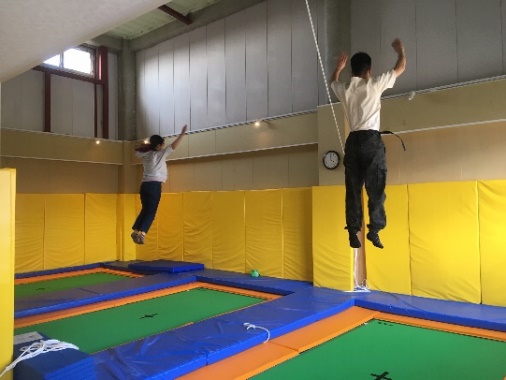 横浜市保土ヶ谷区権太坂１－36－９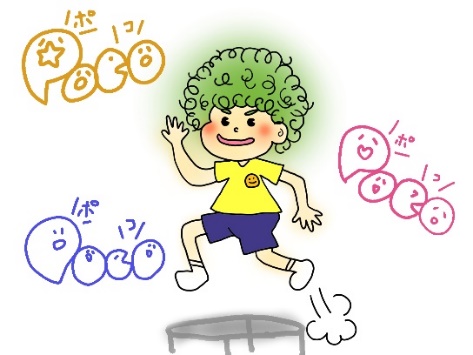 TEL　０４５－７１１－３６２１営業時間　９時～21時　　　　　年末年始のみ変更ありHP：pokotramp.xyz/public_htmlメール：pokotramp@gmail.com駐車場５台分有ります。・トランポリン　　　　　　　　　　　　　・体験トランポリン トランポリン１面貸し切りの料金（税込み）　　　　トランポリンが初めてのご利用で飛び方が心配な方に！何名様でご利用されても同じ料金です。　　　　　　初心者講習付きの１名様あたりの料金です。　　　　　　　　　　　　　　　　　　　　　　　　1人３回まで。（推奨人数２～５名様）　　　　　　　　　　　　　初回：平日1,600円、休日1,850円人数が多い場合は2面、３面貸しも承ります。　　　２回目以降：平日2,200円、休日2,450円電話orインターネットで予約を承ります。　　　　 所要時間：約60分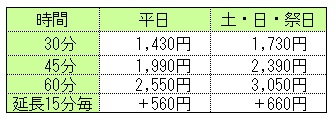 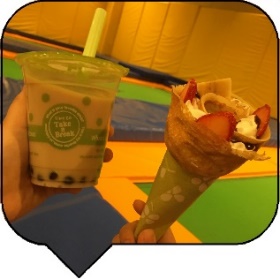 電話にて予約を承ります。HPからダウンロード出来る利用申請書に必要事項を書いて頂くと受付時間の短縮になります。注）高校生以下の方のご利用には保護者の方のご署名が必要となります。　　小学生以下の利用には保護者の同伴が必要となります。(18歳以上)トランポリン用スノーボードレンタル：VODA社製500円、CLIFF　GEAR社製500円、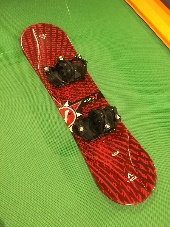 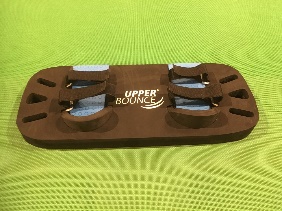 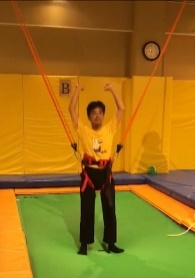 UPPER　VOUNCE社製250円、宙返り補助装置レンタル（コーチがいる時のみとなります、セッティングのみで補助は行いません）：500円・トランポリンスクール 入会金：3,000円（税込み）月会費：週１回コース：7,700円（税込み）（月に４回となります）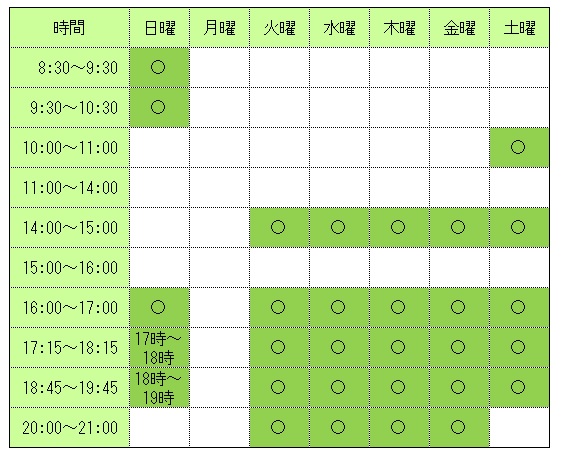 週２回コース：11,000円（税込み）（週２回で月に８回コース）別途スポーツ保険加入料：中学生以下800円、高校生以上64歳以下1,850円、65歳以上1,200円が毎年４月にかかります。個人レッスンではなく、グループレッスンになります。家族割あります。毎週通えない方の為に、５回レッスン回数券11,000円（税込み）もあります。（有効期限６ヶ月）